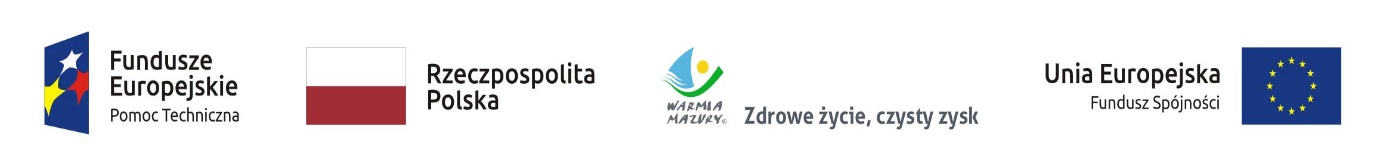  				         Załącznik nr 3b do Zapytania ofertowego KP.V.052.114.2022                                                                                                                                                                                                                                                        ........................................                                                                                                                                                               
    ( miejscowość, data)                                                            FORMULARZ OFERTOWY DLA CZĘŚĆI IIDANE WYKONAWCY:Nazwa:                       …………………………………………………………………………………….................Adres:                        ………………………………………………………………………………………………..Nr telefonu:         …………………………………………………………………………………………………..Adres e-mail        …………………………………………………………………………………………………..REGON:            ……………………………………………………………………………………………………Numer KRS (jeśli dotyczy):  …………………………………………………………………………………….Numer konta firmowego:    ……………………………………………………………………………………...Przedmiotem zamówienia jest wykonanie i dostawa gadżetów promocyjnych na potrzeby Punktów Informacyjnych Funduszy Europejskich.Oferujemy całkowite wykonanie przedmiotu zamówienia dla Części II zgodnie ze Szczegółowym Opisem Przedmiotu Zamówienia – Załącznik nr 1b za cenę ofertową brutto:..........................zł (słownie złotych:................................................................................................................................) w tym należny podatek VAT – stawka.............%. Poniżej szczegółowa kalkulacja  2. Cena ofertowa określona w pkt 1 zawiera wszystkie koszty związane z całkowitym wykonaniem przedmiotu zamówienia, w szczególności uwzględnia wysokość wynagrodzenia wynikającego 
z obowiązujących przepisów ustawy o minimalnym wynagrodzeniu za pracę.3. Oświadczamy, iż oferujemy skrócenie terminu dostawy o …………dni robocze (nie więcej niż o 5 dni roboczych).4. Oświadczam, że ja (imię i nazwisko) ……………………………………niżej podpisany jestem upoważniony do reprezentowania Wykonawcy na podstawie…………………… ………………………….5. Oświadczam, że nie podlegam wykluczeniu z postępowania o udzielenie zamówienia publicznego 
na podstawie art. 7 ustawy z dnia 13 kwietnia 2022 r. o szczególnych rozwiązaniach w zakresie przeciwdziałania wspierania agresji na Ukrainę oraz służących ochronie bezpieczeństwa narodowego (Dz.U. z 2022 r. poz. 835, z późn.zm.).6. Oświadczamy, że uważamy się za związanych niniejszą ofertą przez okres 30 dni od upływu terminu składania ofert.…………………………………………..         podpis Wykonawcy lub osoby upoważnionejLp.AsortymentCena jednostkowa brutto (zł)Ilość sztukWartość zamówienia brutto1.Smycze reklamowe5002.Torby papierowe6003.Notesy z recyklingu4004.Breloki odblaskowe5005.Ponczo przeciwdeszczowe2006.Reklamowy kubek typu „Handy”2007.Ołówek z gumką10008.Długopis1000RAZEMRAZEMRAZEMRAZEM